English and Math Activity IdeasEnglishWrite a LetterAsk students to think about brand ambassadors, what are they?What is a brand ambassador? Someone who represents a brand in a positive way.They can use their fame/position to promote the brand and make people aware of it.Students can write a letter to a famous person they think would make a good ambassador for their college:Think of someone famous who you think would make a good ambassador for college.Write a letter to them, inviting them to be an ambassador for your college.Remember to write in full sentences, use correct grammar and explain yourself clearly.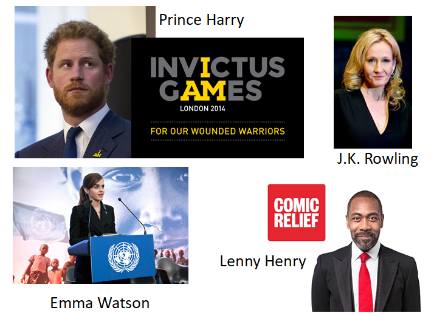 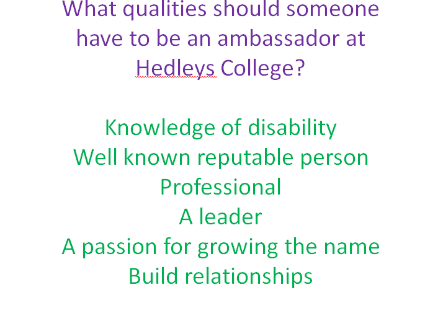 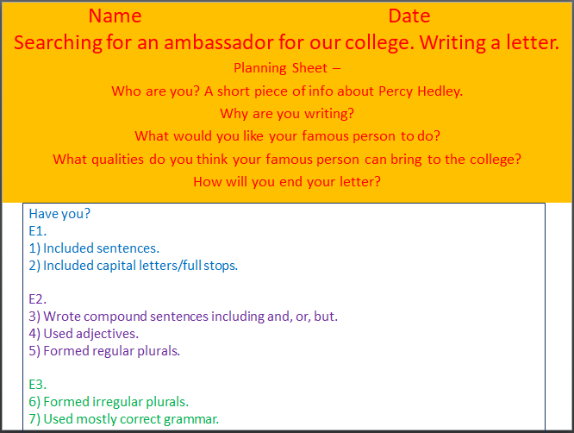 Write a StoryGive students a character and some background. 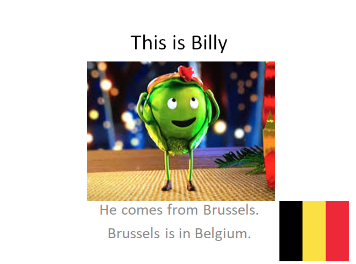 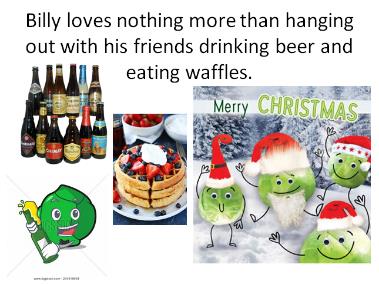 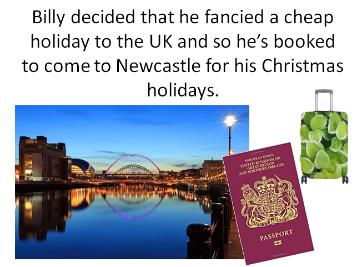 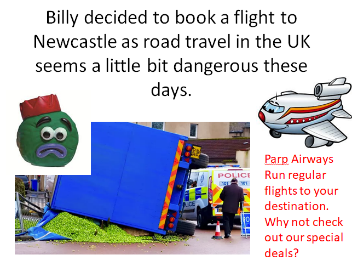 You are going to write a short story about Billy on his adventures in Newcastle.  Think about the type of story you’d like to write: funny, silly, scary, romantic.Don’t forget correct grammar – full stops, capital letters, commas.Think about the beginning, middle and end of the story.MathsSurveyAsk students to collect data and make a graph from it.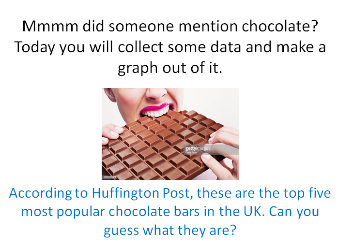 Ask the people in your house to pick their most favourite chocolate bar from the list of 5. Everyone must pick only 1.Use the phone or social media to contact friends and family who don’t live with you and ask them to pick their own favourite. (Have a chat with them while you are there, ask them how they are!)Using Smarties as counters, decide on a colour per bar.  Green = Dairy Milk.Brown = SnickersYellow = TwirlBlue = BountyRed= TwirlUse the tally chart included to count up the smarties.Fill out the bar chart included.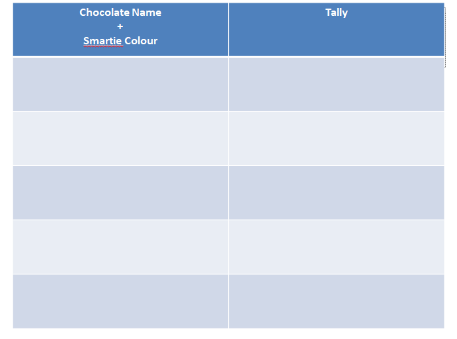 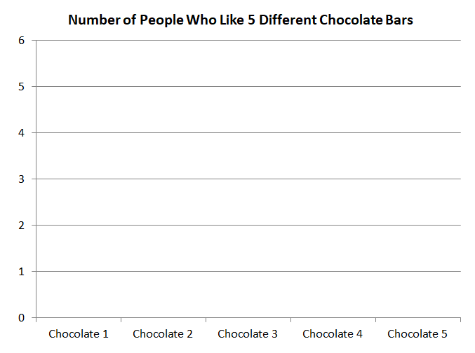 MeasurementApply maths to real life scenarios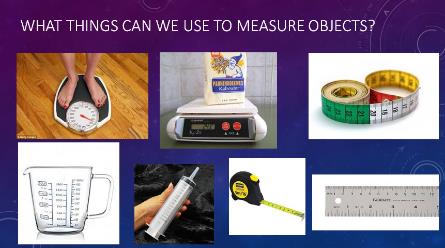 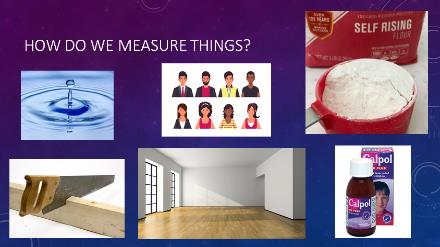 Discuss the literacy around measure:More/Less, Longer/Shorter, Heavier/Lighter, Small/Large, Little/Big, Thicker/Thinner  Have student collect various items of different sizes and compare the size of the objects; Estimate, Bigger or Smaller, More or Less, Broad/wide or Thinner, Heavier or Lighter etc.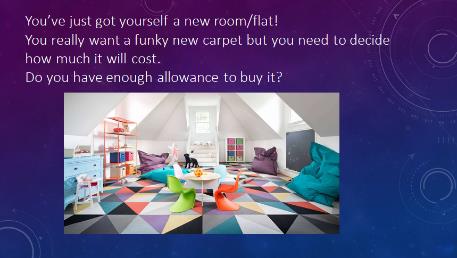 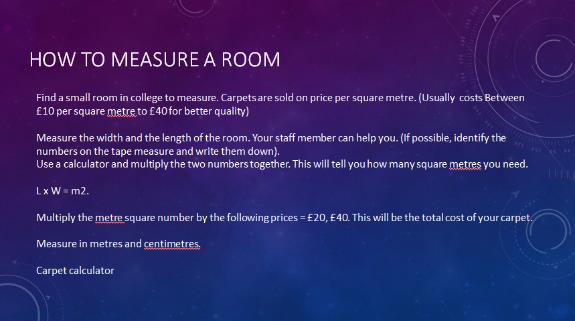 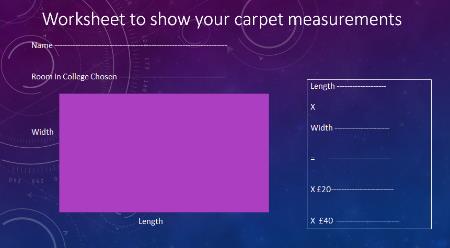 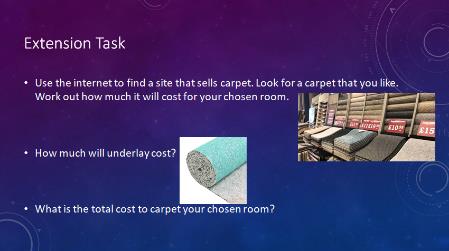 